Publicado en Sanxenxo el 18/07/2017 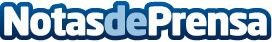 El esperado Mercadillo del Gato llega por primera vez a SanxenxoDespués de más de 30 ediciones el mercadillo más famoso de la capital llega en agosto a Sanxenxo con lo mejor de la temporada veraniega. Contará con 25 expositores de moda para mujer, infantil, joyería, complementos, calzado, bisutería, artesanía…Tendrá lugar en el Gran Talaso Hotel Sanxenxo y el horario será de 11 a 14.30 horas y de 17.30 a 23.30 horas con entrada libre. Asimismo, albergará todas las tendencias del verano y un avance de la temporada otoño/invierno.
Datos de contacto:Mercadillo del GatoNota de prensa publicada en: https://www.notasdeprensa.es/el-esperado-mercadillo-del-gato-llega-por Categorias: Interiorismo Moda Entretenimiento Eventos http://www.notasdeprensa.es